Doplňující informace, které mají sloužit ke snadnější aplikaci závěrů ze Společného stanoviska Ministerstva pro místní rozvoj a Ministerstva zemědělství k otázce určení „dodávek stejného druhu“ v případě pravidelného pořizování potravin pro účely aplikace § 19 odst. 1Nákup potravin do stravovacích provozů provozovaných zadavateli je veřejnou zakázkou.Pro zvolení správného/legálního způsobu zadání veřejné zakázky je zásadní určení předpokládané hodnoty veřejné zakázky, od té se totiž odvíjí, zda bude zadavatel oprávněn postupovat méně formalizovaným způsobem a zadávat veřejnou zakázku mimo zadávací řízení (přímý nákup, výběrové řízení podle interních pravidel zadavatele atp.) nebo zda bude povinen pro zadání veřejné zakázky realizovat zadávací řízení (např. zjednodušené podlimitní řízení, otevřené řízení, užší řízení), které je podrobně regulováno zákonem č. 134/2016 Sb., o zadávání veřejných zakázek, ve znění pozdějších předpisů (dále jen „ZZVZ“).Dodávky potravin pořizované stravovacími provozy je nutné považovat za veřejné zakázky pravidelné povahy a jejich předpokládanou hodnotu je tedy nezbytné určovat podle pravidel uvedených v § 19 ZZVZ.Podle § 19 odst. 1 ZZVZ platí pro stanovení předpokládané hodnoty pravidelně pořizovaných dodávek obecné pravidlo sčítání předpokládaných hodnot poptávaného plnění za 12 kalendářních měsíců. Písmeno a) tohoto ustanovení pak stanovuje jako primární metodu určení předpokládané hodnoty u pravidelně pořizovaných dodávek skutečnou cenu uhrazenou zadavatelem za toto plnění v předcházejících 12 kalendářních měsících. Pokud tedy zadavatel v předchozích 12 měsících nakupoval stejné nebo obdobné plnění, které plánuje nakupovat i v následujícím období, vychází při stanovení předpokládané hodnoty z ceny, kterou za takové plnění uhradil za předcházející období.V případě, že zadavatel dané plnění v předchozím období nepořizoval, tedy nemá informaci o skutečně uhrazené ceně, vychází ze svého kvalifikovaného odhadu a stanoví předpokládanou hodnotu sečtením předpokládaných hodnot jednotlivých dodávek, které bude s největší pravděpodobností v průběhu 12 kalendářních měsíců nakupovat (§ 19 odst. 1 písm. b) ZZVZ).Ustanovení § 19 odst. 2 ZZVZ pak upravuje stanovování předpokládané hodnoty u veřejné zakázky na pravidelně pořizované nebo trvající dodávky, při jejichž zadávání zadavatel předpokládá uzavření smlouvy na dobu delší než 12 kalendářních měsíců.Stanovení stejného druhu potravinPro výpočet předpokládané hodnoty podle výše uvedených pravidel je tedy zásadní určit, co je stejným druhem plnění. Z předmětného stanoviska tedy plyne závěr, že co se týče potravin, nemusí zadavatel sčítat předpokládané hodnoty všech nákupů potravin, ale pouze těch nákupů, v jejichž rámci pořizuje potraviny stejného druhu. Stejný druh pak zadavatel může v souladu se Společným stanoviskem MMR a MZE určit prostřednictvím číselníku CPV kódů. Pro nákup potravin bude pro zadavatele relevantní oddíl 15 – Potraviny, nápoje, tabák a související produkty, ve větší podrobnosti pak jednotlivé skupiny označené trojciferným číslem, popřípadě jednotlivé třídy označené čtyřciferným číslem (blíže viz stanovisko).Příklad:Zadavatel plánuje nákup mléčných výrobků. Pokud zadavatel již v předchozím období mléčné výrobky nakupoval, vychází při stanovování předpokládané hodnoty z cen, které v předchozím období uhradil za mléčné výrobky, přičemž předpokládanou hodnotu upraví podle případné změny množství jednotlivých položek nebo s ohledem na vývoj cen mléčných výrobků. Postupuje tedy tak, že sečte předpokládanou hodnotu všech potravin, které spadají do skupiny 155 – Mléčné výrobky.  Předpokládanou hodnotu v tomto případě tvoří cena všech pořizovaných mlék, smetan, másel, sýrů a ostatních mléčných výrobků, které zadavatel nalezne pod skupinou 155 a které v předchozích 12 kalendářních měsících pořizoval, upravená s ohledem na výše uvedené změny.Pokud zadavatel plánuje nákup mléčných výrobků poprvé, vychází při stanovování předpokládané hodnoty z předpokládané hodnoty mléčných výrobků, které plánuje v následujících 12 kalendářních měsících nakupovat. Opět tedy postupuje tak, že sečte předpokládanou hodnotu všech potravin, které spadají do skupiny 155 – Mléčné výrobky.  Předpokládanou hodnotu v tomto případě tvoří cena všech pořizovaných mlék, smetan, másel, sýrů a ostatních mléčných výrobků, které zadavatel nalezne pod skupinou 155 a které v následujících 12 kalendářních měsících plánuje pořídit. 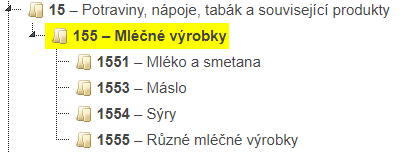 Stanovení režimu veřejné zakázkyV okamžiku, kdy má zadavatel vymezený stejný druh potravin a sečtenou předpokládanou hodnotu stejného druhu potravin, stanovuje režim veřejné zakázky:VZMRPokud předpokládaná hodnota stejného druhu potravin (tedy např. mléčných výrobků) nepřesahuje 2 000 000 Kč bez DPH, jedná se o veřejnou zakázku malého rozsahu, u které se uplatní obecná výjimka podle § 31 ZZVZ. Zadavatel pak nemusí tuto veřejnou zakázku zadávat v zadávacím řízení a může tyto potraviny nakupovat podle svých potřeb v souladu se zásadami podle § 6 ZZVZ a podle svých vnitřních předpisů, pokud je přijal.V případě, že zadavatel nakupuje pouze malé množství potravin a předpokládaná hodnota všech nákupů potravin bez ohledu na druh nepřekročí 2 000 000,- Kč (spadá do režimu VZMR), nemusí se členěním podle CPV kódů, respektive vymezováním jednotlivých druhů potravin zabývat.  Podlimitní režimPokud předpokládaná hodnota stejného druhu potravin spadá do rozmezí 2 000 001 až 3 653 000 Kč bez DPH u zadavatele podle § 4 odst. 1 písm. a) až c) ZZVZ (ČR, organizační složky státu, ČNB, státní příspěvkové organizace) nebo do rozmezí 2 000 001 až 5 610 000 Kč bez DPH u zadavatele podle § 4 odst. 1 písm. d) až e), odst. 2 a odst. 5 ZZVZ (územní samosprávné celky nebo jejich příspěvkové organizace, jiná právnická osoba), jedná se o podlimitní veřejnou zakázku, kterou lze zadat ve zjednodušeném podlimitním řízení nebo v některém z druhů zadávacích řízení relevantních pro nadlimitní režim podle ZZVZ.Nadlimitní režimPokud předpokládaná hodnota stejného druhu potravin přesáhne limit 3 653 000 Kč bez DPH, respektive 5 610 000 Kč bez DPH, je nezbytné takové plnění zadávat jako nadlimitní veřejnou zakázku v některém ze zadávacích řízení podle ZZVZ.Zadavateli, který se při nákupu jednotlivých druhů potravin pohybuje v podlimitním a zejména pak v nadlimitním režimu, doporučujeme uzavírání rámcových dohod nebo zavedení dynamického nákupního systému, který představuje v porovnání s otevřeným řízením, které by zadavatel musel realizovat pro každý nákup potravin, mnohem efektivnější řešení. 